88247715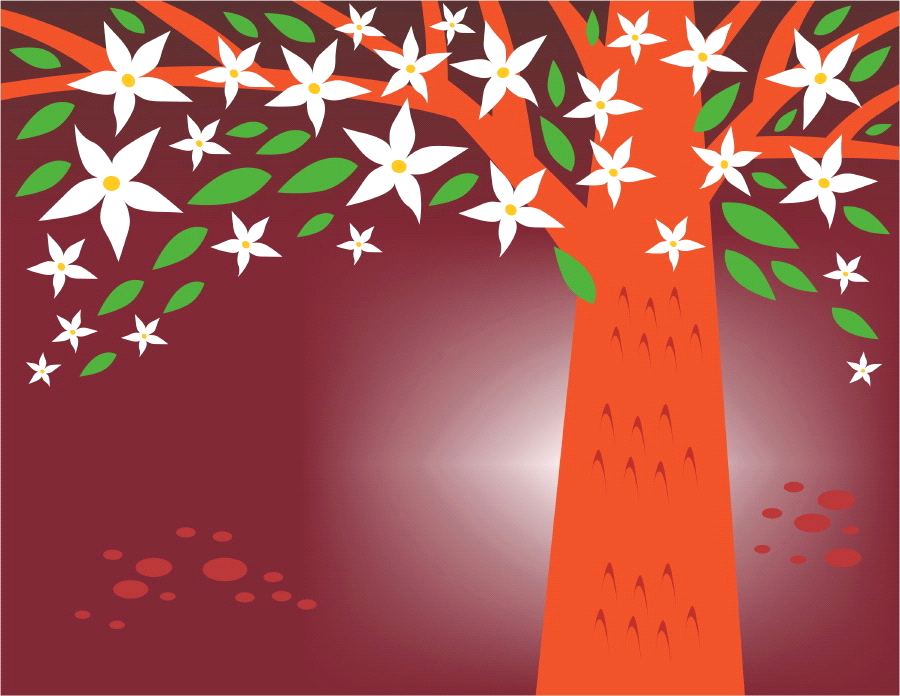 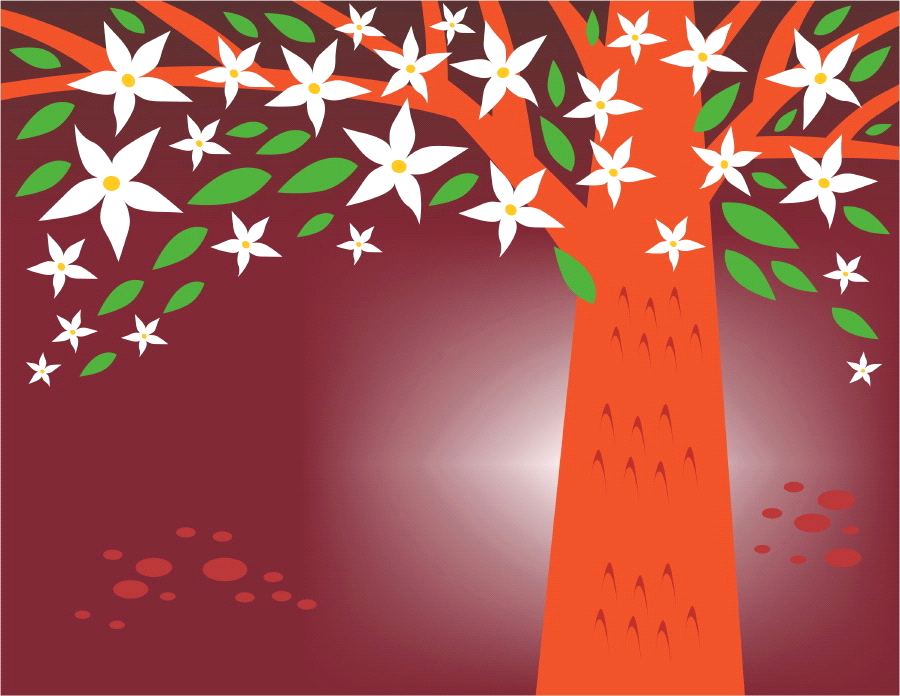 